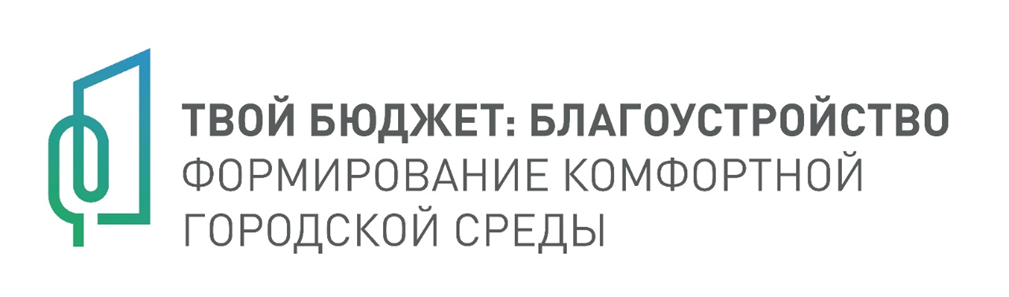 ИНИЦИАТИВНОЕ ПРЕДЛОЖЕНИЕ1. ФИО автора инициативного предложения: Румянцева Мария Александровна2. Контактные данные (телефон, e-mail):8-981-130-70-35, manya_9507@list.ru3. Краткое описание инициативного предложения:Создание места массового отдыха для жителей поселка Стрельна путем обустройства пустынной зоны на центральной площади поселка с установкой элементов спортивной и детской игровой площадки, арт объектов, информационной зоны и озеленением территории.4. Адрес территории, предлагаемой к благоустройству:Г. Санкт-Петербург, поселок Стрельна, Сквер имени Инге. 5. Схема с указанием предполагаемых границ объекта благоустройства (РГИС, Яндекс.Карты, Google maps и т.д.):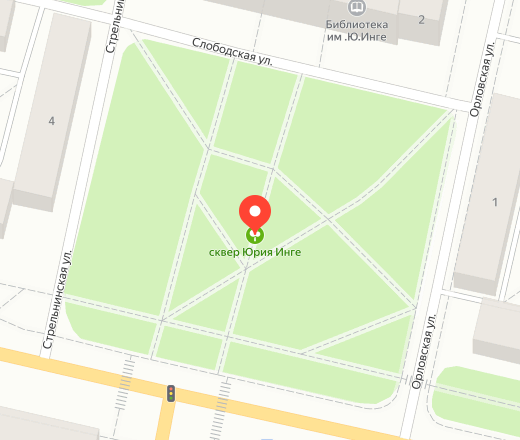 6. Фотографии предлагаемой к благоустройству территории: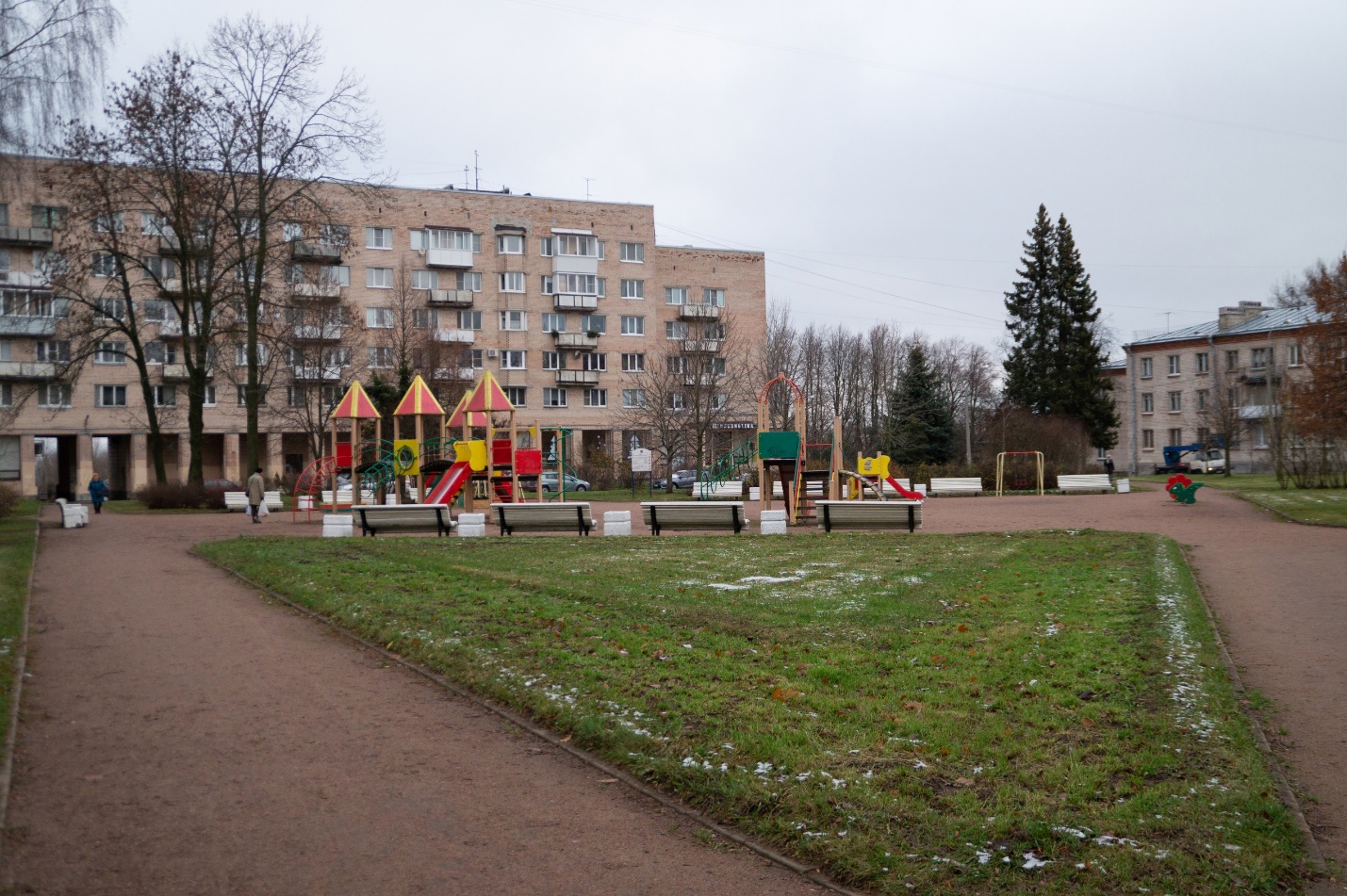 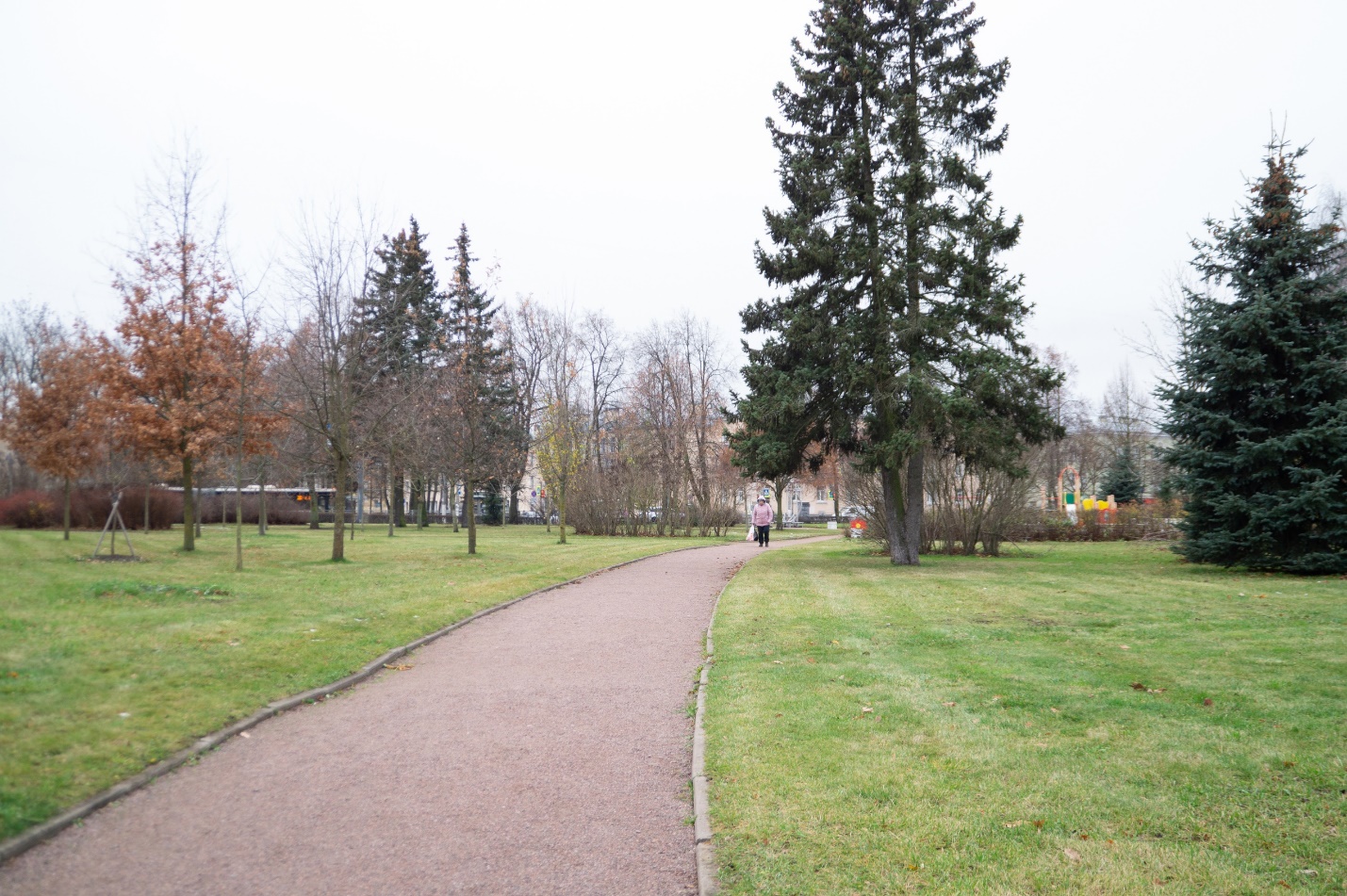 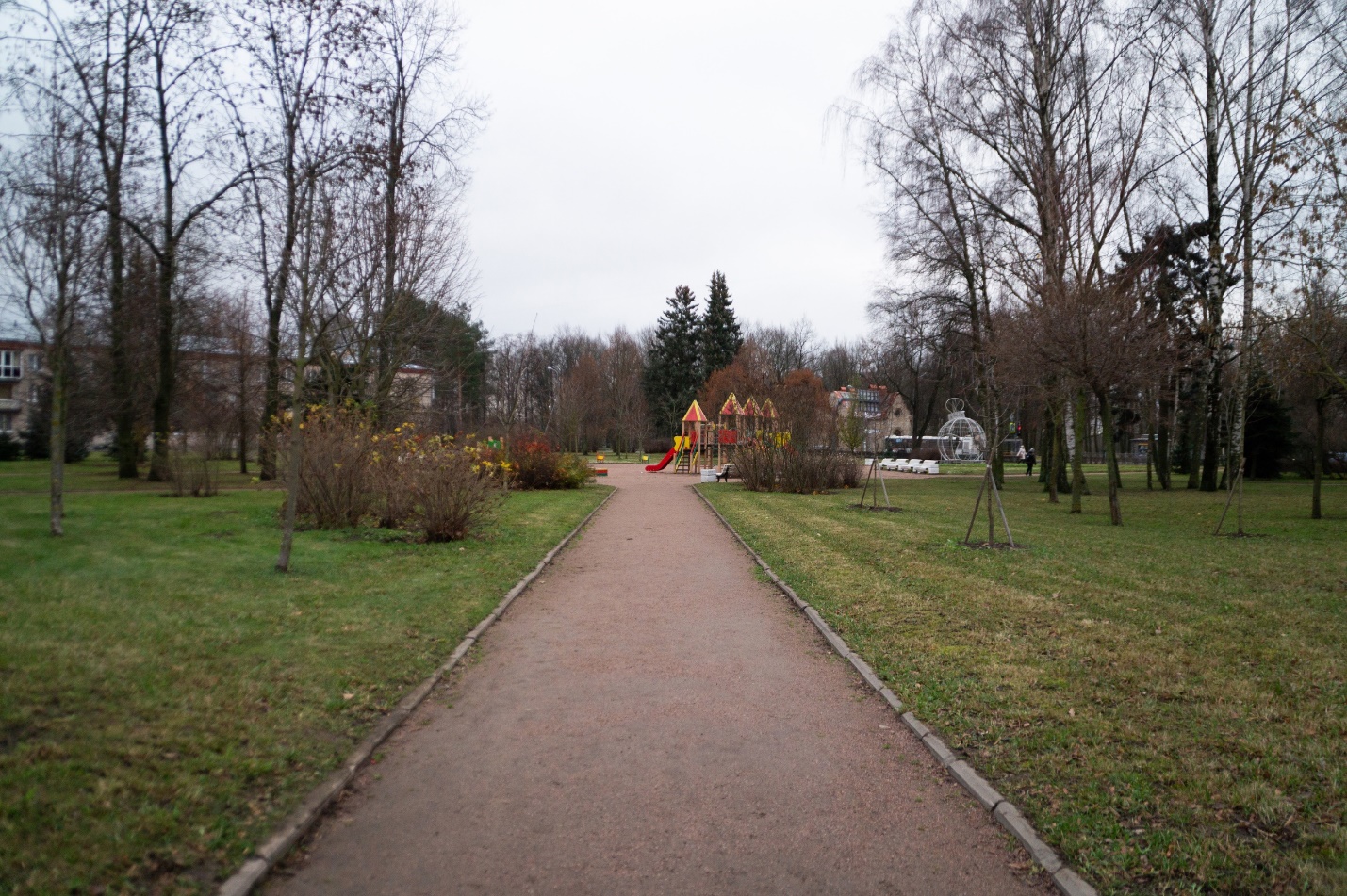 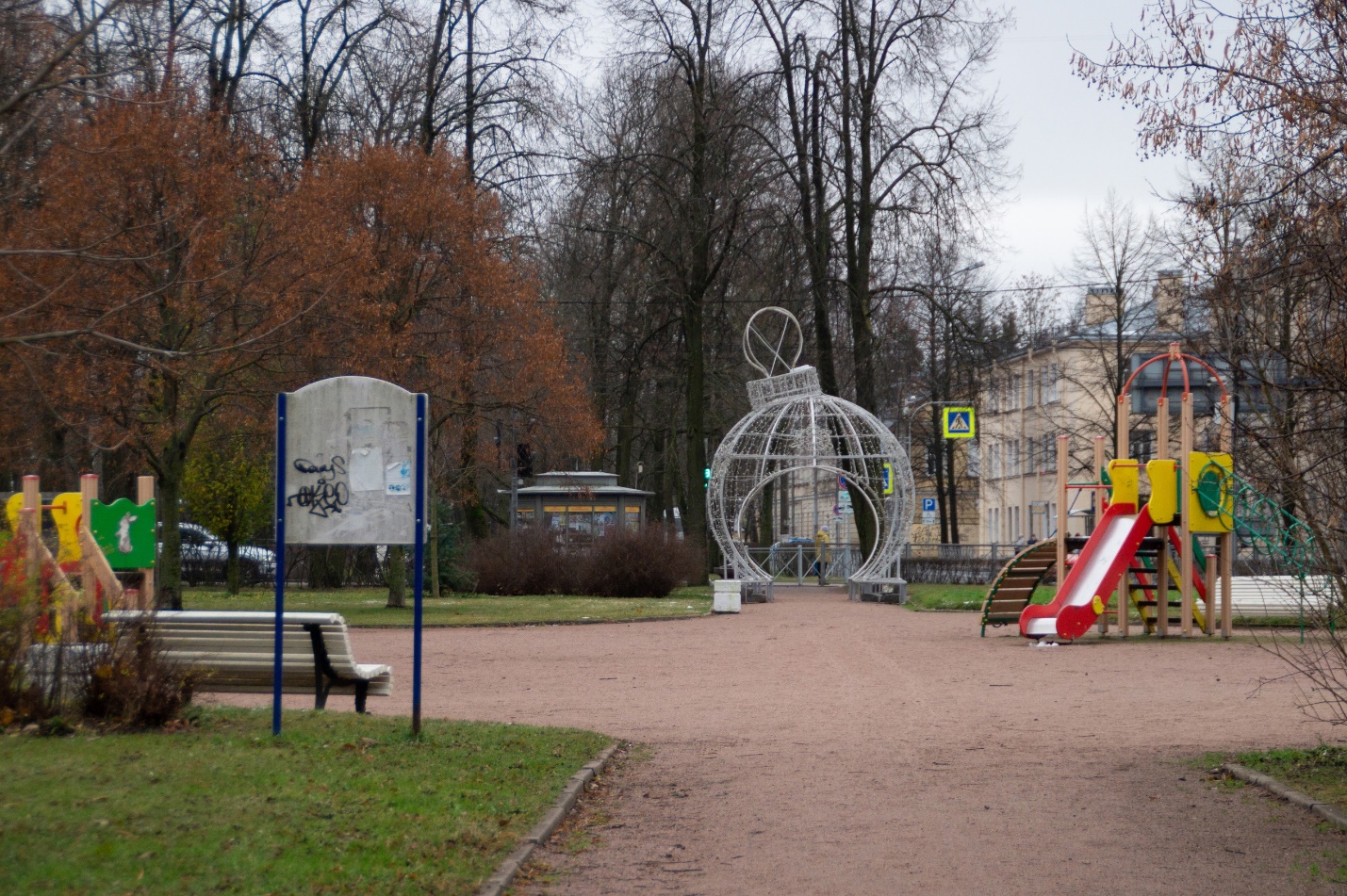 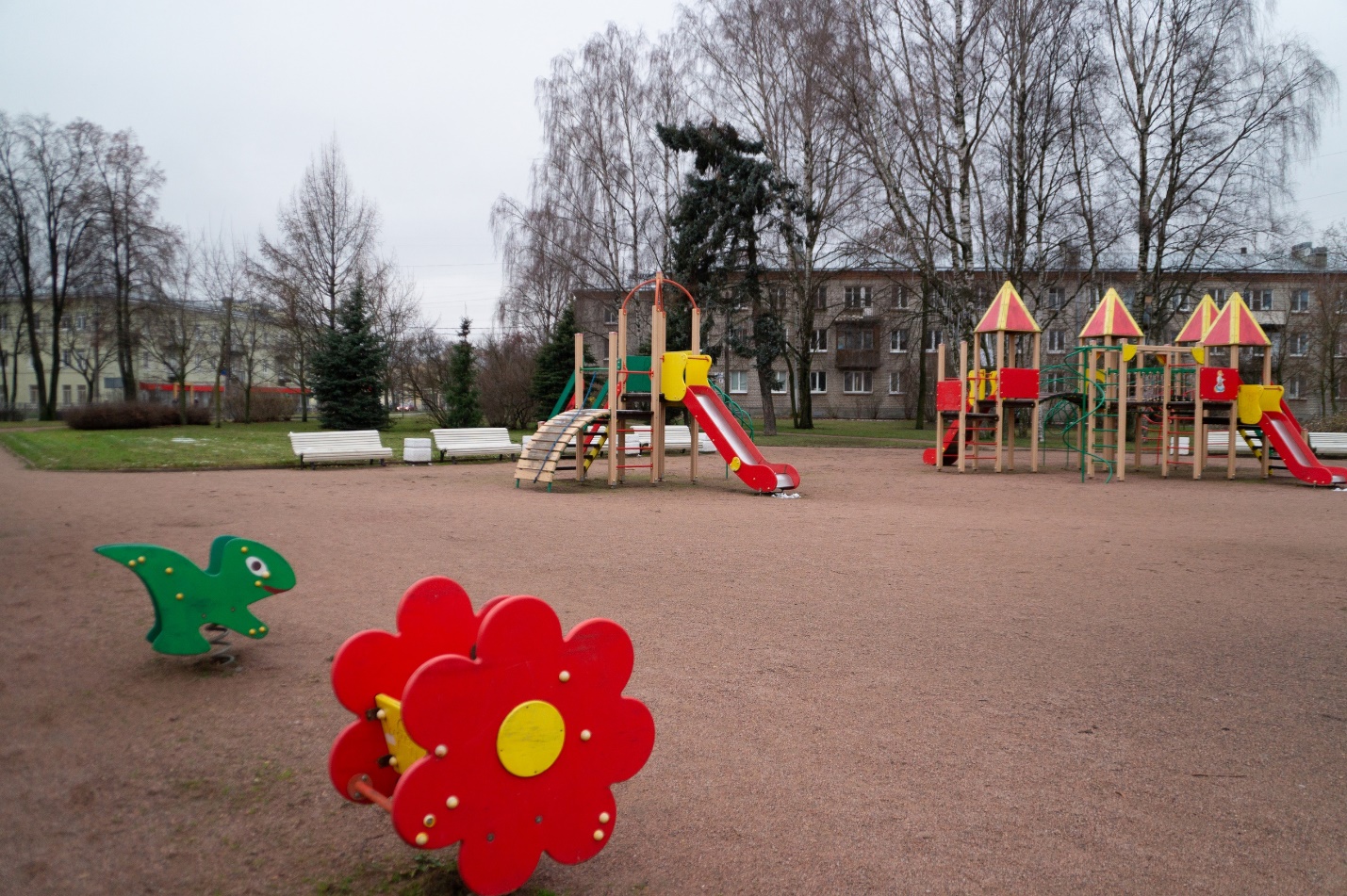 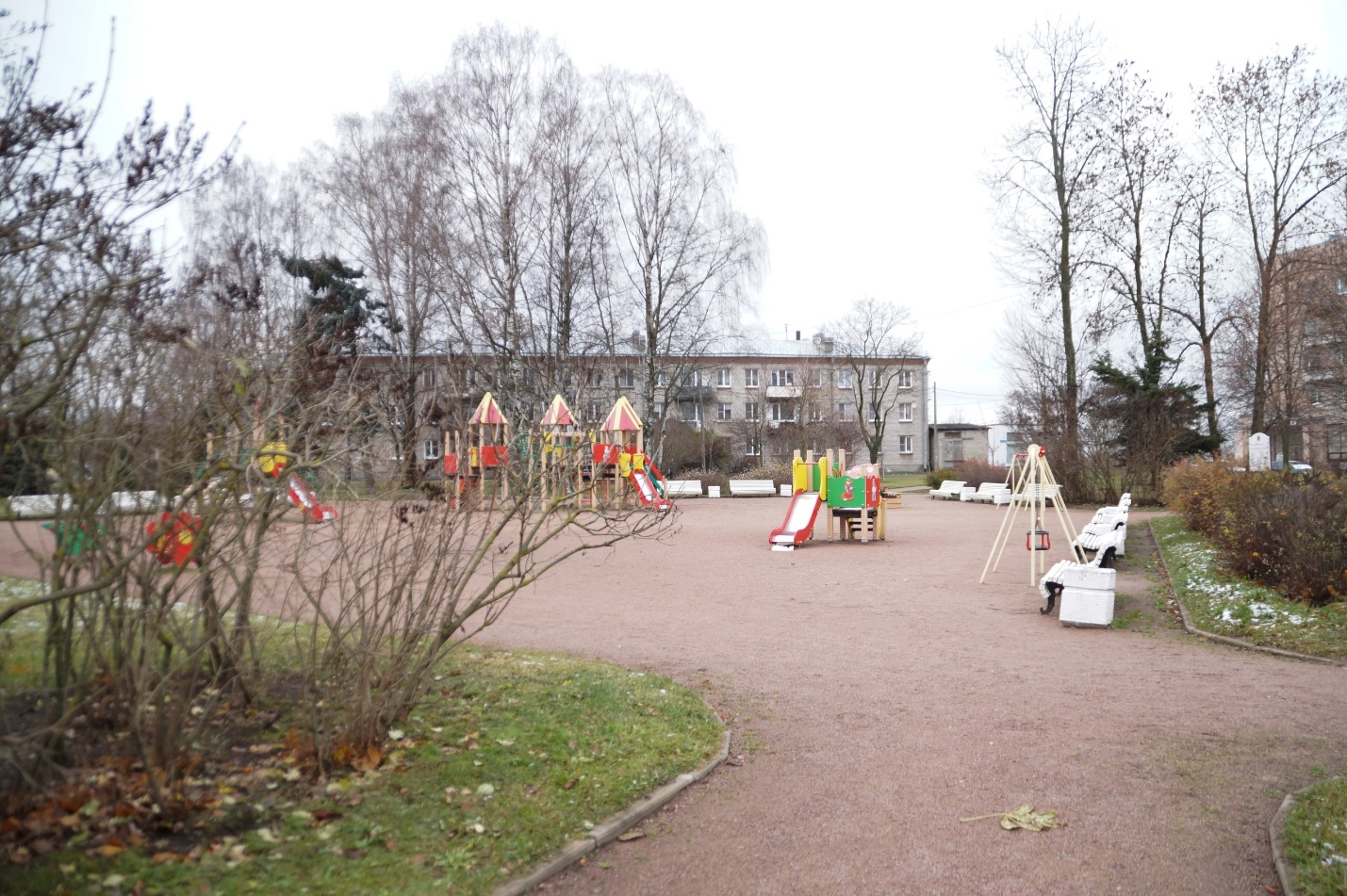 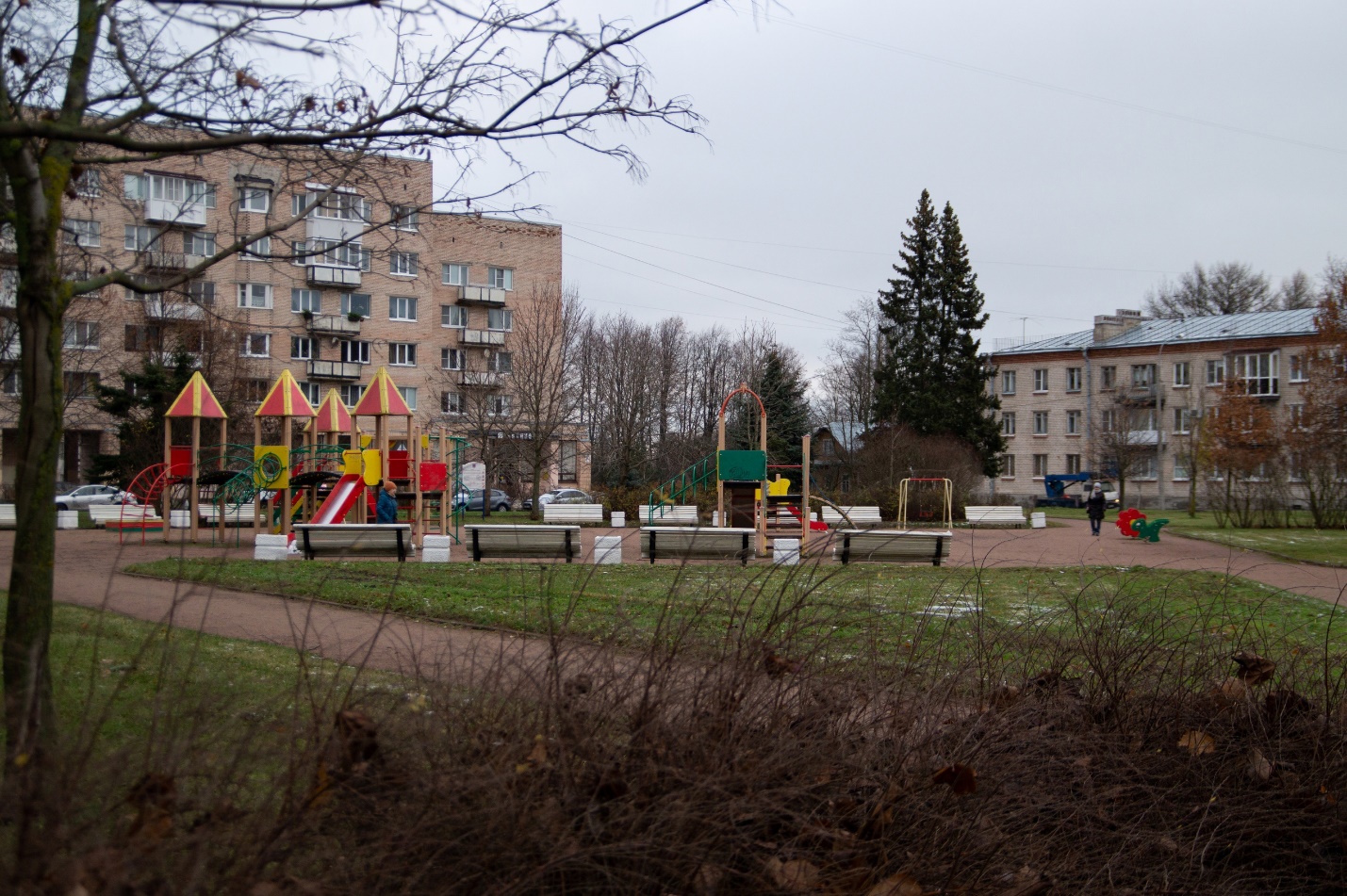 7. Дата подачи заявки: 24.11.2022